2019-2020 EĞİTİM-ÖĞRETİM YILI ÇAMLICA ORTAOKULU TÜRKÇE DERSİ 5. SINIFLAR 1. DÖNEM 2. SINAV SORULARIDIR.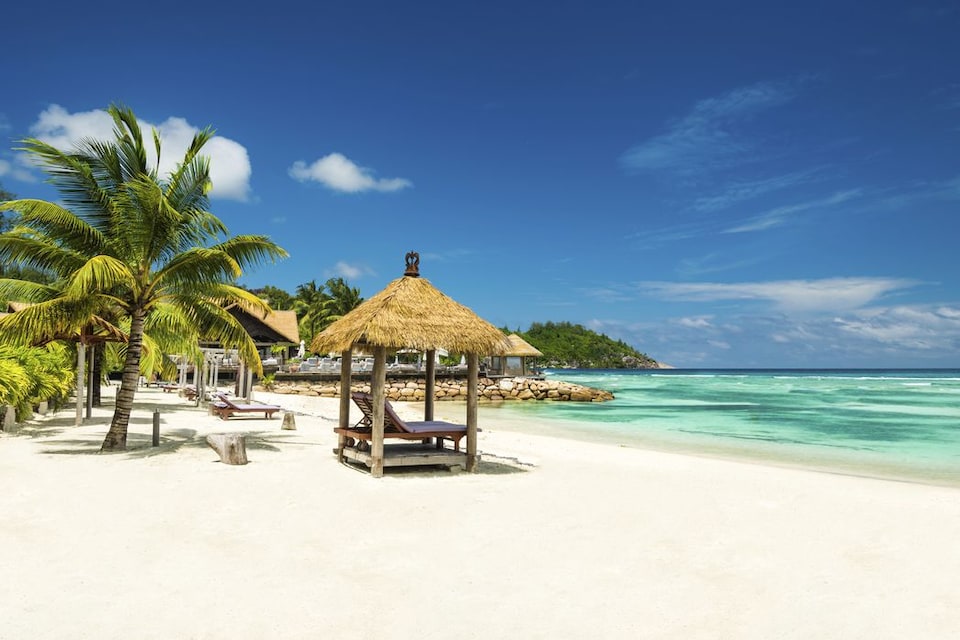 Seyşeller, doğal hayatın tüm görkemini bünyesinde barındıran bir ülke. Bu takım adalar ülkesinde pek çok güzel nokta var elbette ama dünyanın en güzel adalarından biri olarak kabul edilen Cousine Adası’nın yeri ayrı. Merkezi kısmı adeta yemyeşil bir tropik fırçayla boyanmış olan bu granit adanın toprakları üzerinde inşaat veya altyapı bulunmuyor. Ancak insansız olması ziyarete kapalı olduğu anlamına gelmiyor. Öte yandan bu insansız adayı ziyaret edecek olan turistlerin uyması gereken bir takım katı kurallar olduğunu da belirtelim.Adada sadece özel mekanlarda yıkanılabiliyor, piknik yapmak ve ateş etmek kesinlikle yasak. Burada geçirdikleri süre boyunca sigara içenler zararlı alışkanlıklardan kaçınmak zorundalar. (1)Adadayken dünyanın bazı başka yerlerinde göremediğiniz nadir kuşları izleyebilirsiniz. (2)Ayrıca belirli zamanlarda sahilde yumurta bırakan Pasifik lahana kaplumbağaları burada yaşıyor. (3)Bu nedenle, mevsiminde adayı ziyaret ederseniz unutulmaz gösteriye  kendinizi hazırlayın.(4)Cousin Adası 1968’de doğal koruma alanı ilan edildi. Bu küçük ada Seyşeller’in bozulmamış doğasını tanımak isteyen yürüyüşçüleri ve tabiat meraklılarını fazlasıyla memnun edecek bir adres. Yürüyüş parkurunuzun sonunda mutlaka adanın ortasındaki tepeye tırmanıp manzaranın tadını çıkarmalısınız.(İlk 4 soruyu yukarıdaki metne göre cevaplayınız.)SORU 1                                                            5 PUAN Aşağıdakilerden hangisi bu metinden çıkarılamaz?A-Dünyanın en güzel adalarından biridir.B-Yerleşmek için uygun bir adadır.C-Adada uyulması gereken kurallar vardır.D-Bazı hayvanların yaşam alanıdır.SORU 2                                                            5 PUAN Aşağıdakilerden hangisi bu metinde altı çizilen sözcüklerden birinin anlamı değildir?A- Göz alıcı ve gösterişli.            B- Yer, bulunulan yer.C-  kıyı, yaka.                               D-Doğallık, sadelik.SORU 3                                                            5 PUAN Bu metnin türü aşağıdakilerden hangisidir?A-Gezi Yazısı   B-Haber yazısı    C-Hikaye   D- MasalSORU 4                                                            5 PUAN Metinde numaralandırılmış cümlelerden hangisi öznel bir cümledir?A-  1                 B-  2                C-  3                  D- 4SORU 5                                                             5  PUAN Aşağıdaki tabloda Ankara-İzmir, Ankara-İstanbul ve İstanbul-İzmir arası seyahatler için Otobüs, tren ve Uçak bileti fiyatları gösterilmektedir.Aşağıdakilerden hangisi bu tablodan çıkarılabilecek bir sonuç değildir?A-En ekonomik yolcu taşıtı trendir.B-Otobüs bileti tren biletlerine göre daha pahalıdır.C-En pahalı yolcu taşıtı uçaktır.D-En çok tercih edilen taşıt otobüstür.SORU 6                                                         5  PUAN Senin karanlık dünyana girerek suça bulaşmak istemiyorum.Yukarıdaki cümlede hangi sözcük gerçek anlamda kullanılmıştır?A-karanlık          B-dünya          C-suç          D-bulaşmakSORU 7                                                            5 PUAN Öğretmen: Evladım ödevini neden yapmadın?Öğrenci: (1)Öğretmenim, aslında eve gittiğimde ilk olarak ödevimi yapacaktım. (2) Fakat alt katta oturan komşularımız geldi. (3) Komşumuzun oğlu ile biraz vakit geçirdim.(4) Tam ödevimi yapacakken karnım acıktı.(5) Yemek öyle güzeldi ki çok fazla yemişim.(6) Odama geçince bir ağırlık çöktü ve uyuyakaldım. (7) Bu yüzden yapamadım öğretmenim.Öğrenci ödevini yapmama nedenini hangi cümlede söylemiştir?A- 3                     B-  4                  C-5                  D- 6SORU 8                                                           5 PUAN Büyük Harflerin Kullanıldığı Yerler:*Cümle büyük harfle başlar.*Hitap sözleri büyük harfle başlar.*Yer adları büyük harfle başlar.*Dil, din ırk adları büyük harfle başlar.Aşağıdakilerin hangisinde kurallara uyulmadığı için yazım yanlışı yapılmıştır?A-Birkaç gündür seni buralarda göremiyorum.B-Haftaya Antalya kıyılarına tur düzenlenecek.C-Canım arkadaşım,Seni çok özlediğim için yazıyorum.D-Bu yaz İngilizce kursuna katılmak istiyorum.SORU 9                                                            5 PUAN Aylin; masal, hikaye, mektup ve gezi yazısı türünde dört kitap almıştır. Yeni aldığı dört kitabını sırayla kitaplığına dizmiştir. Kitapları hangi sıraya koyduğu ile ilgili verilenler:*Olağanüstü olayları anlatan kitabı son sıraya koymuştur.*Yaşanabilecek kısa olayları anlatan kitabını ilk sıraya koymuştur.*Mektup kitabını hikayeden sonraki sıraya koymuştur.*Gezip gördüğü yerleri anlatan  kitabını üçüncü sıraya koymuştur.Bu bilgilere göre doğru sıralama aşağıdakilerden hangisidir?SORU 10                                                            5 PUAN         Yaptığı hatalara hep …………………………..         Misafirlerin konuşmalarına……………… oldum.         Başarılı olmak için ……………………. gerekir.Yukarıdaki boşluklara sırasıyla aşağıdaki deyimlerden hangileri gelmelidir?SORU 11                                                            5 PUAN Birden fazla gerçek anlamı olan sözcüklere sesteş sözcükler denir. Mecaz anlamlı sözcükler sesteş değildir.“Bahçedeki çiçekler soldu.” Cümlesinde solmak sözcüğünün sesteşi aşağıdaki cümlelerin hangisinde vardır?A-Çocuk birkaç gün içinde soldu.B-Araba ilk aradan sola döndü.C-Bir hayal uğrunda gençliğim soldu.D-Hasta çocuk günden güne soldu.SORU 12                                                            5  PUAN İsim kökü: Varlıkları karşılayan sözcüklerin ek almamış halidir.Fiil kökü: İş, oluş, durum bildiren sözcüklerin ek almamış halidir.Aşağıdaki sözcüklerden hangisinin kökü diğerlerinden farklıdır?A-güneşli        B-havasız        C-sevgili        D- arkadaşlıkSORU 13                                                          5  PUAN Okumayı seviyorum ……………Yukarıdaki cümle aşağıdakilerden hangisi ile devam ettirilirse düşüncenin yönü değişir?A-Bu yüzden çok kitap alıyorum.B-Bu nedenle genel kültürüm artıyor.C-Çünkü hayal kurmayı seviyorum.D- ama okumaya vakit bulamıyorum.Sürüsünü alarak dağa çıkmış bir çoban.Canı sıkılınca çıkmış biraz yoldan.Eğlenmak için uydurmuş bir yalan.Çobanın çığlığı ile inlemiş her yan.Kurt geldi diye koşmuş köylüler hemen.Çoban bulmuş böylece gülmek için bir neden.Köylüler çok kızmış, kudurmuşlar öfkeden.Böyle kaybedilmiş çobana duyulan güven.( 14 ve 15. Soruyu bu metne göre cevaplayınız.)SORU 14                                                          5  PUAN Yukarıdaki metnin  hikaye unsurları hangi seçenekte verilmiştir.SORU 15                                                        5 PUAN Metinde altı çizilen cümlelerde hangi söz sanatı kullanılmıştır?A-Benzetme B- Kişileştirme C- Abartma  D- KonuşturmaSORU 16                                                        5 PUAN              de    3                                      1    im                                        Ev                           ler    4                                      2   sizEv sözcüğüne hangi eki getirirsek yeni bir sözcük türer?A-1                    B-2                      C-3                  D-4SORU 17                                                         5  PUAN Olamaz ( 1 ) Yine geç kaldım( 2 ) Müdürümüz Ayhan Bey ( 3 )e söz vermiştim( 4 ) Şimdi ona ne cevap vereceğim( 5 )Yukarıdaki numaralandırılmış yerlerden hangilerine sırasıyla ünlem ve kesme işareti getirilmelidir?A-1-2             B-2-4                  C- 2-3              D-1-3SORU 18                                                        5  PUAN Aşağıdaki sözcük ikililerinden hangisinde farklı bir anlam ilişkisi vardır?A-sıcak- soğuk                           B-açık-kapalıC-tuzlu-tuzsuz                            D-yeni-eskiSORU 19                                                          10  PUAN 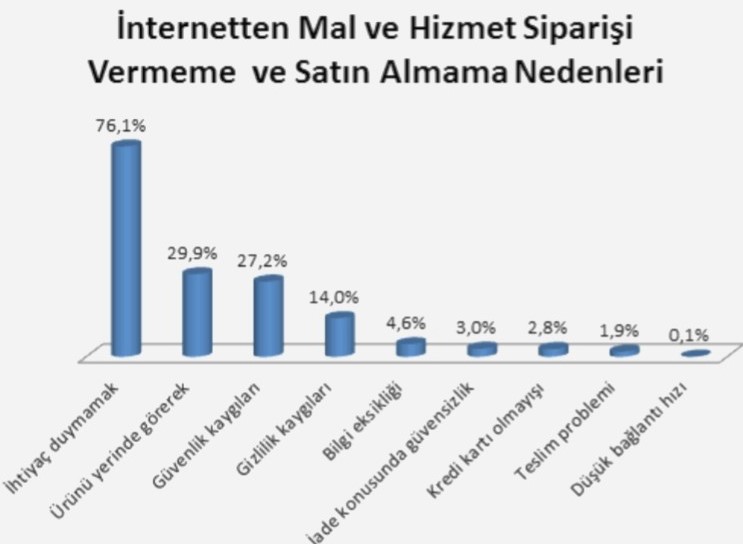 Yukarıdaki grafikten aşağıdaki sonuçlardan hangisi çıkarılabilir?A- İnsanların çoğu ihtiyaçlarını internetten alıyor.B-İnsanların çoğu internetten alış veriş bilgisine sahiptir.C-İnsanların çoğu internetten alış verişe güvenmiyor.D-İnsanların internetten alış veriş yapmama nedenleri farklıdır.Not: Sınav süresi 40 dakika, 19. soru 10 diğer sorular 5 puandır.  Yeliz BİNGÖL                                  Yunus EĞDEMİRTürkçe Öğretmeni                                    Okul MüdürüŞehirlerOtobüs TrenUçakAnkara- İzmir8060250Ankara-İstanbul6040200İstanbul-İzmir6045150A-   HikayeB - MektupC -    GeziD-     Masal      Mektup      Gezi       Masal       Hikaye      Gezi      Masal       Hikaye      Mektup       Masal     Hikaye      Mektup       GeziADestek olmakÇaba harcamakGöz yummakBGöz yummakÇaba harcamakDestek olmakCGöz yummakKulak misafiri olmakÇaba harcamakDDestek olmakKulak misafiri olmakGöz yummakOlayYerKişilerZamanAnlatıcıAÇobanın yalan söylemesi, köylülerin kızmasıDağ      Çoban ve köylülerGeçmiş bir zaman3. KişiBÇobanın yalan söylemesi, köylülerin kızmasıKöyÇoban ve köylülerGeçmiş bir zaman3. KişiCÇobanın yalan söylemesi, köylülerin kızmasıKöyÇoban ve köylülerAkşam 1. KişiDÇobanın yalan söylemesi, köylülerin kızmasıDağÇoban ve köylülerAkşam1. Kişi